Maths Unit PlannerStatisticsGrade 2                                                                                                                           Term IV Week 1-  2015AusVELSGr 1:Students describe data displays. They ask questions to collect data and draw simple data displays. Students classify outcomes of simple familiar events.Gr 2:Students collect data from relevant questions to create lists, tables and picture graphs with and without the use of digital technology. They interpret data in context. Students describe outcomes of familiar events using everyday language. Gr 3:Students carry out simple data investigations for categorical variables. They interpret and compare data displays. Key Ideas for Concept Development in MathsClassificationDecisions made about the categorisation of objectsData Process4-step processQuestion posing Data collection – eg.  surveys, questionnaires, interviews, experiments, tables, talliesData representation  – eg.   tables, pictographs, bar/column graphs etcData interpretation/analysisLearning ActivitiesInitial Assessment task:  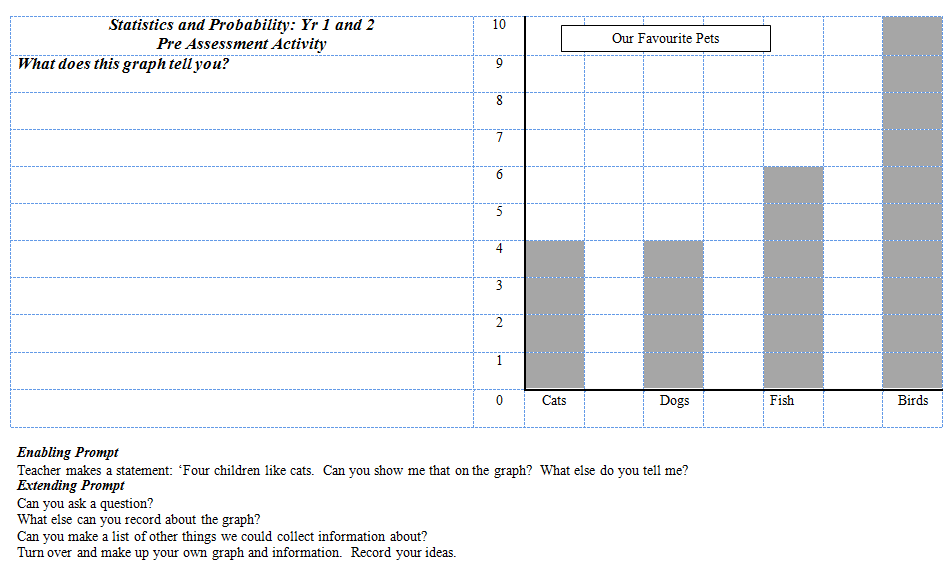 Discoveries from the pre-assessmentGathering Information About Our Class   Talking about data as information.  Gathering information about our class activity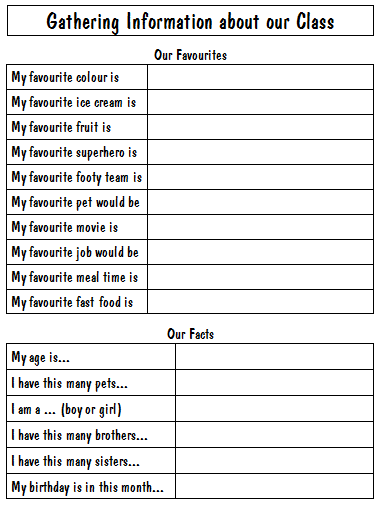 Using the collected data from Wednesday, how can we present the information about our class.  Teacher models the graphing of one piece of information from yesterday.  Students may work individually or in small groups to present a section of information to the class.  Students given large pieces of paper to present information.Interpreting data – what conclusions can we draw about the graphs we have made?  What do they tell us?  What can we learn from this?  When would this sort of information be helpful?Nelson Maths Book activities – see the book!!Lesson TimetableTerm IV  Week 1Term IV  Week 2Term IV  Week 3Unit EvaluationDue to classroom teacher being away, this unit was rather disjointed – being planned by both support teacher and two replacement teachers.Needed more time on the interpretation of dataMondayTuesdayWednesdayThursdayFridaySINE number assessmentSpecialist DayData unit intro and pre-assessment activityGathering Information About Our Class activityShort session before PENumber kits and games Using Gathering Information About Our Class activity to present informationMondayTuesdayWednesdayThursdayFridayUsing Gathering Information About Our Class activity to present informationSpecialist DayUsing Gathering Information About Our Class activity to present informationShort session before PENumber kits and gamesWhat does data tell us?  Interpreting and gathering information from our graphsNelson maths data activitiesMondayTuesdayWednesdayThursdayFridayWhat does data tell us?  Interpreting and gathering information from a graphNelson maths data activitiesSpecialist DayGeelong Cup HolidayNo PE Nelson maths data activities Answering questions about graphs